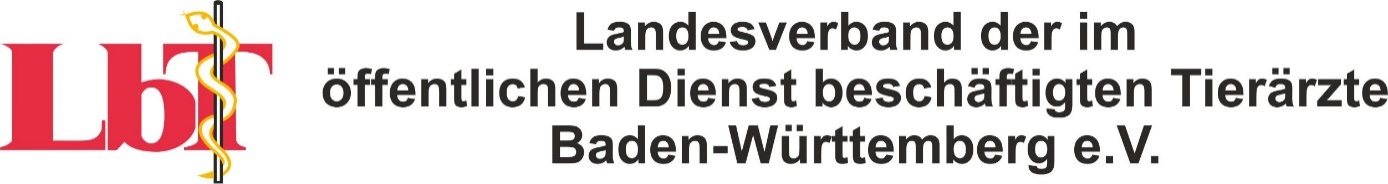 Fortbildung am 14. Juli 2023 in Leinfelden-EchterdingenBankverbindung: Leutkircher Bank BIC GENODES1LEU IBAN DE61 6509 1040 0029 1470 00Anmeldungzur FortbildungsveranstaltungAnmeldungzur FortbildungsveranstaltungTitelNameVornameStraßePLZWohnortDienststelleMitglied im LbTJa         Nein       (80,00€ Unkostenbeitrag für Nichtmitglieder)                    Bitte auf unten stehendes Konto überweisenBitte verbindliche Anmeldung per email an:lbt@holzmueller-haid.deEine Anmeldebestätigung erfolgt nicht.Bitte verbindliche Anmeldung per email an:lbt@holzmueller-haid.deEine Anmeldebestätigung erfolgt nicht.